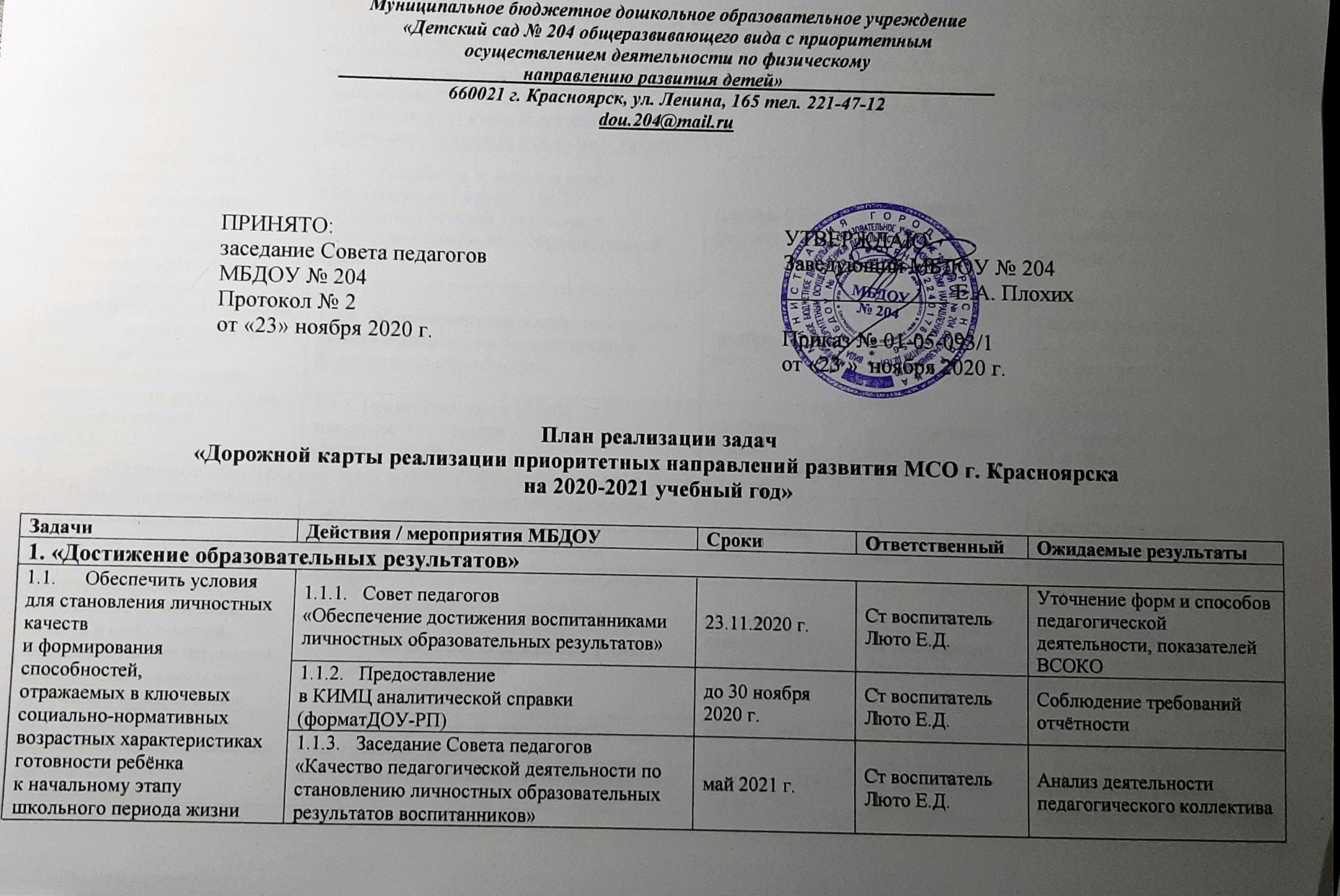 1.2.	Совершенствовать внутреннюю систему оценки качества дошкольного образования1.2.1. Редактирование и размещение на официальном сайте Положения о ВСОКО с включением показателей и критериев, отражающих продуктивность используемых форм и способов педагогической деятельности в становлении ключевых личностных качествмарт 2021 г.И.о. заведующего Матрехина Н.В.Ст воспитатель Люто Е.Д.Совершенствование нормативной базы ВСОКО1.3.	Совершенствовать методический арсенал педагогов по реализации программ дошкольного образования с акцентом на применение эффективных форм и способов педагогической деятельности, обеспечивающих развитие каждого ребёнка в соответствии с социально-нормативными возрастными характеристиками и ФГОС ДОРазработка концепции новой образовательной модели МБДОУ, являющейся основой для создания личностно-развивающей образовательной средыДекабрь 2020 -февраль 2021 г.И.о. заведующего Матрехина Н.В.Ст воспитатель Люто Е.Д.Методологическая основа образовательной деятельности1.3.	Совершенствовать методический арсенал педагогов по реализации программ дошкольного образования с акцентом на применение эффективных форм и способов педагогической деятельности, обеспечивающих развитие каждого ребёнка в соответствии с социально-нормативными возрастными характеристиками и ФГОС ДОМониторингстановления личностных качеств и достижения воспитанниками формируемых способностей октябрь 2020 г. – июнь 2021г.Верещагина О.В. – педагог-психологСт воспитатель Люто Е.Д.Оценка эффективности применяемых форм и способов педагогической деятельности1.3.	Совершенствовать методический арсенал педагогов по реализации программ дошкольного образования с акцентом на применение эффективных форм и способов педагогической деятельности, обеспечивающих развитие каждого ребёнка в соответствии с социально-нормативными возрастными характеристиками и ФГОС ДО1.3.3. Предоставление в КИМЦ аналитической справки(форматДОУ-ФС)до 20 июня 2021 г.Ст воспитатель Люто Е.Д.Соблюдение требований отчётности2.	«Кадровое обеспечение достижения образовательных результатов»2.	«Кадровое обеспечение достижения образовательных результатов»2.	«Кадровое обеспечение достижения образовательных результатов»2.	«Кадровое обеспечение достижения образовательных результатов»2.	«Кадровое обеспечение достижения образовательных результатов»2.1. Повысить квалификацию и профессиональное мастерство в освоении и применении педагогических средств, направленных на становление личностных качеств и способностей, характеризующих готовность ребёнка к начальному этапу школьного периода жизниОсвоение педагогами современных образовательных технологий и парциальных программ ( Программа по развитию личностного потенциала «Вклад в будущее»январь-июнь 2021 г.Ст воспитатель Люто Е.Д.Совершенствование методического арсенала педагогов2.1. Повысить квалификацию и профессиональное мастерство в освоении и применении педагогических средств, направленных на становление личностных качеств и способностей, характеризующих готовность ребёнка к начальному этапу школьного периода жизниУчастие педагогов в работе РМОсентябрь 2020 г. – июнь 2021 г.Ст воспитатель Люто Е.Д.Самореализация административных и педагогических работников.2.2.	Совершенствовать формы и способы повышения квалификации и педагогического мастерства, обеспечивающие профессиональное развитие2.2.1. Муниципальный этап конкурса «Воспитатель года»декабрь 2020 г. – март 2021 г. Ст воспитатель Люто Е.Д.Тиражирование в образовательном пространстве района и города эффективного опыта МБДОУ 2.2.	Совершенствовать формы и способы повышения квалификации и педагогического мастерства, обеспечивающие профессиональное развитие«Школа молодого воспитателя»сентябрь 2019 г. – июнь 2020 г.Ст воспитатель Люто Е.Д.Тиражирование в образовательном пространстве района и города эффективного опыта МБДОУ 2.2.	Совершенствовать формы и способы повышения квалификации и педагогического мастерства, обеспечивающие профессиональное развитие2.2.3. Участие в деятельности городских методических объединений педагогов дошкольного образованиясентябрь 2019 г. – июнь 2020 г.Ст воспитатель Люто Е.Д.Тиражирование в образовательном пространстве района и города эффективного опыта МБДОУ 2.2.	Совершенствовать формы и способы повышения квалификации и педагогического мастерства, обеспечивающие профессиональное развитие2.2.4. Фестиваль успешных образовательных практик апрель - май 2020 г.Ст воспитатель Люто Е.Д.Тиражирование в образовательном пространстве района и города эффективного опыта МБДОУ 3.	«Инфраструктурное обеспечение достижения образовательных результатов»3.	«Инфраструктурное обеспечение достижения образовательных результатов»3.	«Инфраструктурное обеспечение достижения образовательных результатов»3.	«Инфраструктурное обеспечение достижения образовательных результатов»3.	«Инфраструктурное обеспечение достижения образовательных результатов»3.1. Совершенствовать муниципальный мониторинг деятельности учреждений дошкольного образования3.1.1.	Организация деятельности в соответствии с показателями мониторинга качества предоставления услуги по присмотру и уходудекабрь 2020 г. – июнь 2021 г.И.о. заведующего Матрехина Н.В.Создание условий для эффективного функционирования и развития МБДОУ3.1. Совершенствовать муниципальный мониторинг деятельности учреждений дошкольного образования3.1.2.	Реализация Программы здорового питанияоктябрь 2020 г. – июнь 2021 г.Ст воспитатель Люто Е.Д.Создание условий для эффективного функционирования и развития МБДОУ4.	«Образовательное партнёрство»4.	«Образовательное партнёрство»4.	«Образовательное партнёрство»4.	«Образовательное партнёрство»4.	«Образовательное партнёрство»4.3.	Развивать различные формы взаимодействия с общественностью и родителями для обеспечения информационной открытости образовательных организаций, для решения актуальных проблем и задач развития МСО4.3.1.	Привлечение родителей в решение проблем деятельности и задач развития МБДОУсентябрь 2020 г. – июнь 2021 г.И.о. заведующего Матрехина Н.В.Обеспечение информационной открытости, для решения актуальных проблем и задач развития МСО4.3.	Развивать различные формы взаимодействия с общественностью и родителями для обеспечения информационной открытости образовательных организаций, для решения актуальных проблем и задач развития МСО4.3.3.	Организовывать общественный контроль за организацией питания, безопасности, состоянием зданий и прилегающей территории, в том числе, при приёмке к новому учебному годусентябрь 2020 г. – июнь 2021 г.И.о. заведующего Матрехина Н.В.Обеспечение информационной открытости, для решения актуальных проблем и задач развития МСО4.4.	Повысить качество оказания психолого-педагогической помощи4.4.1.	Взаимодействие с МБУ «Центр психолого-педагогической, медицинской и социальной помощи № 1 «Развитие»сентябрь 2020 г. – июнь 2021 г.Ст воспитатель Люто Е.Д.Осуществление межведомственного взаимодействия для психолого-педагогического сопровождения детей с ОВЗ4.4.	Повысить качество оказания психолого-педагогической помощи4.4.2. Деятельность ППксентябрь 2020 г. – июнь 2021 г.Ст воспитатель Люто Е.Д.Осуществление психолого-педагогического сопровождения воспитанников4.4.	Повысить качество оказания психолого-педагогической помощи4.4.3  Участие в городском декаднике по психологии «Психолого-педагогическое сопровождение образовательного процесса в современных условиях» март 2021 годаСт воспитатель Люто Е.Д.Педагог-психологВерещагина О.В.Тиражирование накопленного опыта педагогической общественности района и города.